Հավելված N1 ՀՀ կառավարության 2024 թվականի                                                                                                                                                      __________     ___-ի N____Ն որոշման«Հավելված N 3ՀՀ կառավարության 2011 թվականի                                                                                                                                                       դեկտեմբերի  29-ի N 1920-Ն որոշմանԿ Ա Ր ԳՔԱՂԱՔԱՇԻՆԱԿԱՆ ԾՐԱԳՐԱՅԻՆ ՆԱԽԱԳԾԵՐԻ ՔԱՂԱՔԱՇԻՆԱԿԱՆ ՊԵՏԱԿԱՆ ՀԱՄԱԼԻՐ ՓՈՐՁԱՔՆՆՈՒԹՅԱՆ 1․ ԸՆԴՀԱՆՈՒՐ ԴՐՈՒՅԹՆԵՐ1․ Սույն կարգը (այսուհետ՝ Կարգ) սահմանում է Հայաստանի Հանրապետության տարածքում քաղաքաշինական ծրագրային նախագծերի քաղաքաշինական պետական համալիր փորձաքննության իրականացման ընթացակարգին ներկայացվող հիմնական պահանջներն ու կարգավորում է փորձաքննություն իրականացնող ու քաղաքաշինական գործունեության այլ սուբյեկտների փոխհարաբերությունները:2. Քաղաքաշինական ծրագրային նախագծերի քաղաքաշինական պետական համալիր փորձաքննության հիմնական նպատակն է ընտրված քաղաքաշինական լուծումների համապատասխանության ապահովումը Հայաստանի Հանրապետության օրենսդրության պահանջներին:3․ Քաղաքաշինական պետական համալիր փորձաքննության պարտադիր ենթակա են «Քաղաքաշինության մասին» օրենքի 17-րդ հոդվածի 4-րդ մասով և Հայաստանի Հանրապետության  կառավարության 2015 թվականի մարտի 19-ի N 596-Ն որոշմամբ հաստատված կարգի N 2 հավելվածի 16-րդ կետի 1-ին ենթակետով  սահմանված քաղաքաշինական ծրագրային (տարածական պլանավորման) փաստաթղթերը, բացառությամբ պատմության և մշակույթի անշարժ հուշարձանների պահպանական գոտիների նախագծերի:2. ՔԱՂԱՔԱՇԻՆԱԿԱՆ ԾՐԱԳՐԱՅԻՆ ՆԱԽԱԳԾԵՐԻ  ՓՈՐՁԱՔՆՆՈՒԹՅԱՆ ԻՐԱԿԱՆԱՑՈՒՄԸ 4. Քաղաքաշինական ծրագրային նախագծերի քաղաքաշինական պետական համալիր փորձաքննություն իրականացնելու համար Հայաստանի Հանրապետության կառավարության 2015 թվականի մարտի 19-ի N 596-Ն որոշման 2-րդ հավելվածի 15.1-ին կետի համաձայն՝ պետական համալիր փորձաքննությունն իրականացնում է սույն որոշմամբ ստեղծված` լիազոր մարմնի համակարգում գործող փորձաքննական հանձնաժողովը (այսուհետ` Հանձնաժողով): Հանձնաժողովի անհատական կազմը` շահագրգիռ մարմինների համապատասխան մասնագետների ներգրավմամբ, հաստատվում է լիազոր մարմնի ղեկավարի հրամանով: Հանձնաժողովը համակարգում և ամփոփում է սույն կարգի 21-րդ կետով սահմանված` պետական համալիր փորձագիտական եզրակացություն հայցող պատվիրատուի կողմից ստացված շահագրգիռ մարմինների եզրակացությունները (համաձայնեցումները):5. Հանձնաժողովի նախագահը Հայաստանի Հանրապետության քաղաքաշինության կոմիտեի (այսուհետ՝ Կոմիտե) նախագահն է, իսկ Հանձնաժողովի նախագահի տեղակալն է Կոմիտեի նախագահի տեղակալը:6.  Հանձնաժողովի նպատակներն են`1) քաղաքաշինական ծրագրային նախագծերին առնչվող խնդիրների քննարկումը, քաղաքաշինական ծրագրային նախագծերի քաղաքաշինական պետական համալիր փորձաքննության իրականացումն ու եզրակացության կազմումը, 2) համապատասխան պետական կառավարման համակարգի մարմինների կանոնադրական խնդիրներին առնչվող դրույթների քննարկումը՝ քաղաքաշինական (կամ տարածական պլանավորման) ծրագրային փաստաթղթերի կազմում ներառելու համար:7. Հանձնաժողովի խնդիրներն են`1) քաղաքաշինական ծրագրային նախագծերի քաղաքաշինական պետական համալիր փորձաքննության համակողմանի քննարկումը և դրանց վերաբերյալ շահագրգիռ մարմինների կարծիքների ձևավորումը, 2) քաղաքաշինական ծրագրային նախագծերի քաղաքաշինական ոլորտային խնդիրների ներառման ապահովումը, ինչպես նաև տարբեր ոլորտներին վերաբերող դրույթների փոխհամաձայնեցումը, 3) քաղաքաշինական ծրագրային նախագծերի քաղաքաշինական պետական համալիր փորձաքննությանն առնչվող այլ խնդիրներ:8. Հանձնաժողովի գործառույթներն են`1) պետական կառավարման համակարգի և տեղական ինքնակառավարման մարմինների առկա և հեռանկարային ծրագրերի ներառման ապահովումը քաղաքաշինական ծրագրային (կամ տարածական պլանավորման) փաստաթղթերում,2) քաղաքաշինական ծրագրային նախագծերի քաղաքաշինական պետական համալիր փորձաքննության իրականացումը` անհրաժեշտության դեպքում նաև նախագծային փաստաթղթերի մշակման փուլերի քննարկման միջոցով:9. Քաղաքաշինական ծրագրային նախագծերի քաղաքաշինական պետական համալիր փորձաքննության իրականացնման արդյունքների հիման վրա Հանձնաժողովը տրամադրում Է փորձաքննական միջգերատեսչական եզրակացություն` հիմք ընդունելով լիցենզավորված կազմակերպության կողմից տրված քաղաքաշինական և ինժեներաերկրաբանական եզրակացությունները, շրջակա միջավայրի վրա ազդեցության փորձաքննության պետական փորձագիտական եզրակացությունը և հաշվի առնելով Հանձնաժողովում ընդգրկված շահագրգիռ մարմինների եզրակացությունները: Հանձնաժողովի յուրաքանչյուր անդամ իր լիազորությունների շրջանակում ներկայացնում է մեկ գրավոր եզրակացություն (դեմ կամ կողմ)՝ դեմ քվեարկելիս պարտադիր նշում է հիմքը՝ հղում կատարելով իրավական նորմին: Առանց իրավական նորմի հղման, չպատճառաբանված բացասական քվեարկությունը  համարվում  է դրական: 10. Քաղաքաշինական ծրագրային նախագծերը պատվիրատուի կողմից քաղաքաշինական պետական համալիր փորձաքննության են ներկայացվում նախագծման համար գործող նորմատիվատեխնիկական փաստաթղթերով նախատեսված լրիվ ծավալով:11.Քաղաքաշինական ծրագրային նախագծերը համայնքի ավագանու կողմից կարող են հաստատվել միմիայն Հանձնաժողովի դրական եզրակացության առկայության դեպքում:12. Հանձնաժողովի նիստերին կարող են հրավիրվել նիստի օրակարգում ընդգրկված հարցերին առնչվող պետական կառավարման համակարգի մարմինների, հասարակական կազմակերպությունների, ոլորտի մասնագիտական կազմակերպությունների, անհրաժեշտության դեպքում նաև պետական կառավարման այլ մարմինների, ինչպես նաև զանգվածային լրատվության միջոցների ներկայացուցիչներ և այլ անձինք:13. Հանձնաժողովն իր աշխատանքները կազմակերպում է նիստերի միջոցով` քաղաքաշինական ծրագրային նախագծերի քաղաքաշինական պետական համալիր փորձաքննության իրականացման հետ կապված հարցերի քննարկման համար սույն կարգով նախատեսված ժամկետներում:14. Հանձնաժողովի նիստերը վարում է Հանձնաժողովի նախագահը, իսկ Հանձնաժողովի նախագահի բացակայության դեպքում նրա հանձնարարությամբ՝ Հանձնաժողովի նախագահի տեղակալը:15 Հանձնաժողովի նախագահի բացակայության դեպքում նրան փոխարինում է Հանձնաժողովի նախագահի տեղակալը:        16. Հանձնաժողովի նիստերն անցկացվում են Հանձնաժողովի նախագահի կողմից հաստատված օրակարգով: 17. Նիստերի միջև ընկած ժամանակահատվածում Հանձնաժողովի աշխատանքային գործընթացը կազմակերպվում է գրավոր հարցումների (այդ թվում՝ էլեկտրոնային) եղանակով:           18. Հանձնաժողովի նիuտն իրավազոր է, եթե դրան մաuնակցում են Հանձնաժողովի անդամների կեսից ավելին։           19. Դրական եզրակացությունը տրամադրվում է Հանձնաժողովի բոլոր անդամների համաձայնության և գրավոր դրական եզրակացությունների  (կարծիքները), կամ քվեաթերթիկների և օրենսդրությամբ սահմանված փորձաքննությունների դրական եզրակացությունների առկայության դեպքում:   20. Հանձնաժողովի գործավարությունը վարում է  Կոմիտեի համապատասխան մասնագիտական կառուցվածքային ստորաբաժանումը: 21. Անհրաժեշտության դեպքում Հանձնաժողովի նիստերը  կարող են անցկացվել նաև հեռավար եղանակով, հարցման միջոցով՝ էլեկտրոնային կապի միջոցների կիրառմամբ կամ գրավոր փաստաթղթերի փոխանցմամբ:22. Նիստը հարցման միջոցով անցկացնելու դեպքում Հանձնաժողովի անդամի կարծիքը համարվում է ստացված, եթե այն ներառվել է Հանձնաժողովի անդամի կամ համապատասխան մարմնի ղեկավարի կողմից ստորագրված փաստաթղթում:  23. Հանձնաժողովի  դրական եզրակացությունը տրվում է սույն հավելվածի Ձև N1 համապատասխան:24. Հանձնաժողովի նախագահը՝1) հաստատում է Հանձնաժողովի օրակարգը, 2) որոշում է Հանձնաժողովի նիստի անցկացման վայրը և ժամը, նախագահում է Հանձնաժողովի նիստերը, 3) լսում է Հանձնաժողովի կողմից ընդունված աշխատակարգային որոշումների կատարման ընթացքի մասին հաշվետվությունները և տալիս համապատասխան գրավոր ցուցումներ,4) Հանձնաժողովի նիստում (կամ հարցման արդյունքում) հարցի վերաբերյալ միասնական կարծիք չձևավորվելու դեպքում հարցը ներկայացնում է Հայաստանի Հանրապետության վարչապետի աշխատակազմ` մշտապես գործող տարածքային զարգացման և շրջակա միջավայրի նախարարական կոմիտեի (այսուհետ` Նախարարական կոմիտե) առաջիկա նիստում զեկուցելու համար: Նախարարական կոմիտեի որոշումը հիմք է հարցի վերաբերյալ Հանձնաժողովի վերջնական եզրակացության կազմման համար,  5) Հանձնաժողովի  եզրակացությունը տրամադրում է համապատասխան համայնքի ղեկավարին (համակցված փաստաթղթի դեպքում՝ համապատասխան մարզպետին)՝ նախագիծը օրենքով սահմանված կարգով հաստատման ներկայացնելու նպատակով,6) Հանձնաժողովի անդամների դիտողությունները ստանալուց հետո 10 աշխատանքային օրվա ընթացքում համապատասխան համայնքի ղեկավարին է վերադարձնում տարածական պլանավորման փաստաթղթերի նախագծերը՝ իրավական ակտերին հղում կատարելով նշելով մերժման հիմքերը:  25. Հանձնաժողովի անդամը`1) Հանձնաժողովի նիստերի ընթացքում կամ էլեկտրոնային հարցման եղանակով քննարկվող հարցերի վերաբերյալ իր ոլորտի մասով 15 աշխատանքային օրվա ընթացքում ներկայացնում է համապատասխան իրավական ակտերի կոնկրետ դրույթներին հղումներ պարունակող բանավոր և (կամ) գրավոր կարծիքներ,   2) նիստի օրակարգում ընդգրկելու համար կարող է ներկայացնել Հանձնաժողովի գործառույթներին առնչվող հարցեր, 3) մասնակցում է աշխատակարգային որոշումների ընդունման և եզրակացությունների կազմման համար անցկացվող քվեարկությանը, Հանձնաժողովի անդամների մեծամասնության հետ համաձայն չլինելու դեպքում գրավոր ներկայացնում է հարցի վերաբերյալ հատուկ կարծիք, 4)  փորձաքննության համար ներկայացված նյութերի վերաբերյալ՝ դրանք ստանալու հաջորդող օրվանից 15 աշխատանքային օրվա ընթացքում ներկայացնում է եզրակացություն (կարծիք), եզրակացություն (կարծիք) չներկայացնելու դեպքում (նաև այն դեպքերում, երբ Հանձնաժողովի նիստն անցկացվել է հեռավար եղանակով) այն համարվում է դրական, իսկ եթե գրավոր տեղեկացնում է Կոմիտեին եզրակացությունը լրացուցիչ 5 աշխատանքային օրվա ընթացքում տրամադրելու վերաբերյալ, ապա նշված ժամկետում եզրակացությունը (կարծիքը) չներկայացնելու դեպքում, այն ևս համարվում է դրական,5) ով ներկայացրել է  դիտողություններ կամ բացասական եզրակացություն (կարծիք), լրամշակված քաղաքաշինական ծրագրային նախագծերը կրկին ստանալու դեպքում` 5 աշխատանքային օրվա ընթացքում ներկայացնում է եզրակացություն (կարծիք), իսկ  վերջինիս քվեարկությունը համարվում է դրական:26. Հանձնաժողովի քարտուղարը Կոմիտեի համապատասխան մասնագիտական կառուցվածքային ստորաբաժանման պետն է:27․ Հանձնաժողովի քարտուղարը Հանձնաժողովի բնականոն գործունեությանն աջակցելու նպատակով՝1) նիստի անցկացման օրվա մասին առնվազն երկու աշխատանքային օր առաջ գրավոր ծանուցում է Հանձնաժողովի անդամներին և տրամադրում է նիստի օրակարգը, 2) Հանձնաժողովի յուրաքանչյուր անդամին նիստից առաջ էլեկտրոնային եղանակով 15-օրյա ժամկետում տրամադրում է  քաղաքաշինական պետական համալիր փորձաքննության ներկայացված փաստաթղթի փաթեթը, 3) ներկայացնում է օրակարգում ներառված հարցերը, զեկուցում է Հանձնաժողովի անդամների կողմից ներկայացված գրավոր կարծիքների (եզրակացությունների) մասին, 4) ապահովում է Հանձնաժողովի նիստերի արձանագրումը՝ ձայնագրության միջոցով, իսկ նիստերը հեռավար եղանակով անցկացնելու դեպքում չի կազմվում,5) նիստի ավարտից հետո 5 աշխատանքային oրվա ընթացքում կազմում է նիuտի արձանագրությունը (1 օրինակից), որը uտորագրվում է Հանձնաժողովի նախագահի և  իր  կողմից, 6) կատարում է  Հանձնաժողովի նախագահի հանձնարարականները:28․ Հանձնաժողովի քարտուղարի բացակայության դեպքում նրան փոխարինում է համապատասխան մասնագիտական կառուցվածքային ստորաբաժանման բաժնի պետը, իսկ բաժնի պետի բացակայության դեպքում՝ նրան  փոխարինողը:29. Հանձնաժողովի նիստի արձանագրության մեջ նշվում են՝1) նիստի անցկացման ամիսը, ամսաթիվը, տարեթիվը և վայրը, նիստն սկսվելու ժամը, ավարտվելու ժամը,2) նիստի օրակարգը, 3) նիստին մասնակցող, հրավիրված անձանց և զանգվածային լրատվության միջոցների ներկայացուցիչների անունները, ազգանունները և պաշտոնները (առկայության դեպքում), 4) քննարկվող հարցերի, զեկուցումների և ելույթների հիմնական դրույթները, 5) ընդունված աշխատակարգային որոշումները, դրանց տարածման և (կամ) հրապարակման ձևերը:30. Հանձնաժողովի եզրակացությունները 3 աշխատանքային օրվա ընթացքում տեղադրվում են  Կոմիտեի www.minurban.am պաշտոնական ինտերնետային կայքում: 31. Համայնքը Հանձնաժողովի նիստերում ընդունված աշխատակարգային որոշումները և կազմված եզրակացությունները ստանալուց հետո 3 աշխատանքային օրվա ընթացքում տեղադրում է համայնքի պաշտոնական ինտերնետային կայքում: Ձև N 1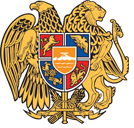 ՔԱՂԱՔԱՇԻՆԱԿԱՆ ԾՐԱԳՐԱՅԻՆ ՆԱԽԱԳԾԵՐԻ ՔԱՂԱՔԱՇԻՆԱԿԱՆ ՊԵՏԱԿԱՆ ՀԱՄԱԼԻՐ ՓՈՐՁԱՔՆՆՈՒԹՅՈՒՆ ԻՐԱԿԱՆԱՑՆՈՂ ՄԻՋԳԵՐԱՏԵՍՉԱԿԱՆ ՀԱՆՁՆԱԺՈՂՈՎԻ(ասուհետ՝ Հանձնաժողով)ԵԶՐԱԿԱՑՈՒԹՅՈՒՆ N 1- _______________                                           հերթական համարը___________ ____________________ քաղաքաշինական ծրագրային նախագծերի քաղաքաշինական պետական համալիր փորձաքննության ենթարկելու վերաբերյալՂեկավարվելով Հայաստանի Հանրապետության կառավարության 2011 թվականի դեկտեմբերի 29-ի N1920-Ն որոշմամբ հաստատված կարգի 13-րդ կետի պահանջներով.Հանձնաժողովը տալիս է դրական եզրակացություն` ____________ ____________ քաղաքաշինական ծրագրային նախագծերիՀիմք ընդունելով սույն եզրակացությունը՝ __________________ համայնքների ղեկավարներին առաջարկվում է քաղաքաշինական ծրագրային նախագիծը սահմանված կարգով ներկայացնել ավագանիների հաստատմանը (միկրոռեգիոնալ մակարդակի համակցված տարածական պլանավորման փաստաթղթերի դեպքում հաստատել նաև ______________մարզպետի համապատասխան որոշմամբ):Հետագա գործառույթներն անհրաժեշտ է իրականացնել ՀՀ օրենսդրության պահանջներին համապատասխան: Երևան,  «______ «_________________ 20_______թ. »Հավելված N 2ՀՀ կառավարության 2024 թվականի                                                                                                                                                      __________     ___-ի N____Ն որոշման«Հավելված N 4ՀՀ կառավարության 2011 թվականի                                                                                                                                                      դեկտեմբերի 29-ի N 1920-Ն որոշմանՔԱՂԱՔԱՇԻՆԱԿԱՆ ԾՐԱԳՐԱՅԻՆ ՆԱԽԱԳԾԵՐԻ (ՓԱՍՏԱԹՂԹԵՐԻ) ՔԱՂԱՔԱՇԻՆԱԿԱՆ ՊԵՏԱԿԱՆ ՀԱՄԱԼԻՐ ՓՈՐՁԱՔՆՆՈՒԹՅՈՒՆ ԻՐԱԿԱՆԱՑՆՈՂ ՄԻՋԳԵՐԱՏԵՍՉԱԿԱՆ ՀԱՆՁՆԱԺՈՂՈՎԻ ԿԱԶՄԸՀայաստանի Հանրապետության քաղաքաշինության կոմիտե, Հայաստանի Հանրապետության առողջապահության նախարարություն, Հայաստանի Հանրապետության շրջակա միջավայրի նախարարություն, Հայաստանի Հանրապետության էկոնոմիկայի նախարարություն, Հայաստանի Հանրապետության կրթության, գիտության, մշակույթի և սպորտի նախարարություն, Հայաստանի Հանրապետության տարածքային կառավարման և ենթակառուցվածքների նախարարություն, Հայաստանի Հանրապետության բարձր տեխնոլոգիական արդյունաբերության նախարարություն, Հայաստանի Հանրապետության ներքին գործերի նախարարություն,Հայաստանի Հանրապետության կադաստրի կոմիտե,Հայաստանի Հանրապետության քաղաքաշինության, տեխնիկական և հրդեհային անվտանգության տեսչական մարմին,hամապատասխան մարզպետ, Հայաստանի շինարարների միություն (համաձայնությամբ),Հայաստանի Հանրապետության ճարտարապետների պալատ (համաձայնությամբ),» Հավելված N 3ՀՀ կառավարության 2024 թվականի                                                                                                                                                      __________     ___-ի N____Ն որոշման«Հավելված N 5ՀՀ կառավարության 2011 թվականի                                                                                                                                                      դեկտեմբերի 29-ի N 1920-Ն որոշմանՔԱՂԱՔԱՇԻՆԱԿԱՆ ԾՐԱԳՐԱՅԻՆ ՓԱՍՏԱԹՂԹԵՐԻ ՄՇԱԿՄԱՆ ԱՇԽԱՏԱՆՔՆԵՐԸ ՀԱՄԱԿԱՐԳՈՂ ԵՎ ՔԱՂԱՔԱՇԻՆԱԿԱՆ ԾՐԱԳՐԱՅԻՆ ՓԱՍՏԱԹՂԹԵՐՈՒՄ ՓՈՓՈԽՈՒԹՅՈՒՆՆԵՐ ԻՐԱԿԱՆԱՑՆՈՂ ՄԻՋԳԵՐԱՏԵՍՉԱԿԱՆ ՀԱՆՁՆԱԺՈՂՈՎԻ ԿԱԶՄԸՀայաստանի Հանրապետության քաղաքաշինության կոմիտե, Հայաստանի Հանրապետության առողջապահության նախարարություն, Հայաստանի Հանրապետության շրջակա միջավայրի նախարարություն, Հայաստանի Հանրապետության էկոնոմիկայի նախարարություն, Հայաստանի Հանրապետության կրթության, գիտության, մշակույթի և սպորտի նախարարություն, Հայաստանի Հանրապետության տարածքային կառավարման և ենթակառուցվածքների նախարարություն, Հայաստանի Հանրապետության բարձր տեխնոլոգիական արդյունաբերության նախարարություն, Հայաստանի Հանրապետության ներքին գործերի նախարարություն,Հայաստանի Հանրապետության կադաստրի կոմիտե,Հայաստանի Հանրապետության քաղաքաշինության, տեխնիկական և հրդեհային անվտանգության տեսչական մարմին,hամապատասխան մարզպետ, Հայաստանի շինարարների միություն (համաձայնությամբ),Հայաստանի Հանրապետության ճարտարապետների պալատ (համաձայնությամբ), «Գեոդեզիստների և հողաշինարարների համահայկական միություն» հասարակական կազմակերպություն (համաձայնությամբ):»:Հանձնաժողովի նախագահ`Հանձնաժողովի քարտուղար`